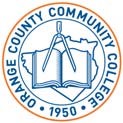 SUNY Orange Board of Trustees Summary of Meeting – December 13, 2016 Meeting The following are the highlights from the board meeting held on December 13, 2016. The board will approve the board minutes, in their entirety, at their meeting in January.   CONSENT AGENDA: Approved Regular Meeting Minutes of October 19 and November 9, 2016Approved Petty Cash Reimbursements and Financial Statements - October 2016 and November 2016Approved Tenure Recommendations MemoOLD BUSINESS: Trustee Krahulik announced that Chair Ullrich has requested that he lead a committee for review of the College’s Policy Manual.  This will be a 6-month project, culminating with a recommendation to the board in June. NEW BUSINESS:  Approved Resolution No. 3: MOU between Orange County Community College and the SUNY Orange FoundationEXECUTIVE SESSION: Held for the purpose of discussing employment/legal issuesThe next Board of Trustees meeting is scheduled for Wednesday, January 18 at 5 PM, Board Room, Tower Building, Newburgh Campus. 